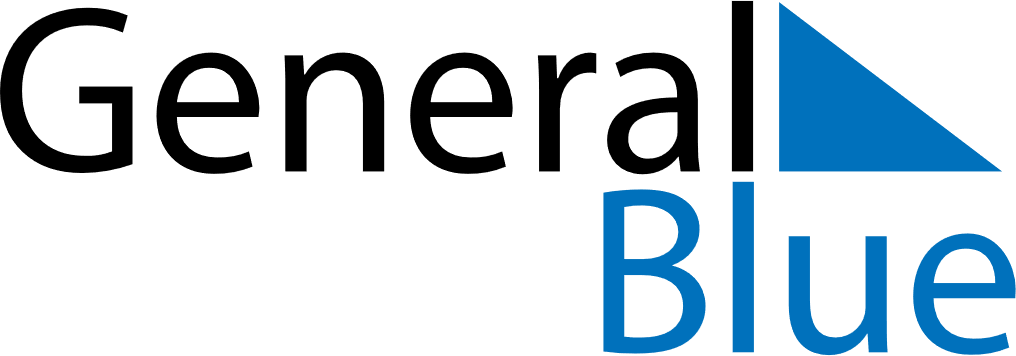 February 2021February 2021February 2021CroatiaCroatiaSUNMONTUEWEDTHUFRISAT1234567891011121314151617181920Shrove Tuesday2122232425262728